Vážení rodičia a priatelia školy,pomôžte nám skvalitniť výchovno-vzdelávací proces na škole darovaním 2% z dane!Zákon Vám umožňuje darovať 2 % zo svojich daní z príjmov neziskovej organizácii, ako je aj naše Rodičovské združenie. Tento dar Vás nič nestojí, pretože daň by ste inak odviedli štátu. Vaše 2 % pre nás znamenajú prejavenie dôvery a podporu v rozvíjaní našich aktivít v prospech Vašich detí. Využite možnosť rozhodnúť o Vašich 2%!Finančné prostriedky budú použité na:skvalitnenie výchovno-vzdelávacieho procesu na školeskvalitnenie vybavenia školyAk sa rozhodnete darovať nám 2% zo svojich daní z príjmu, pripravili sme pre Vás stručný návod, ako na to. Návod nájdete na našom webovom sídle: www.msruzovastupava.sk   aj spolu s tlačivami.údaje potrebné pri vypĺňaní tlačív :Poukázanie podielu zaplatenej dane za rok 2022 podaním "vyhlásenia"Fyzická osoba, ktorej zamestnávateľ vykonal ročné zúčtovanie preddavkov na daň z príjmov zo závislej činnosti, poukazuje podiel zo svojej zaplatenej dane podaním „Vyhlásenia o poukázaní podielu zaplatenej dane z príjmov fyzickej osoby podľa § 50 zákona“ na samostatnom tlačive, ktoré má štruktúrovanú formu, a ktorého vzor určilo finančné riaditeľstvo (ďalej len „vyhlásenie“). Toto tlačivo „vyhlásenia“ platné pre rok 2022 je označené V2Pv21, a je zverejnené na webovom sídle finančnej správy - https://pfseform.financnasprava.sk/Formulare/eFormVzor/DP/form.527.htmlAk daňovník použije nesprávne tlačivo „vyhlásenia“, daňový úrad ho vyzve na odstránenie nedostatkov podania (podľa § 13 ods. 8 zákona č. 563/2009 Z. z. o správe daní v znení neskorších predpisov).Fyzická osoba, ktorá chce poukázať podiel zo svojej zaplatenej dane za rok 2022 vybranej neziskovej organizácii, je povinná podať vyplnené tlačivo „vyhlásenia“ správcovi dane v lehote do 30. apríla 2023. Nakoľko tento deň pripadá na nedeľu, vyhlásenie je potrebné podať najneskôr v utorok dňa 2.5.2023. Vyhlásenie je možné podať na ktoromkoľvek daňovom úrade. Povinnou prílohou „vyhlásenia“ jePotvrdenie o zaplatení dane z príjmov zo závislej činnosti, ktoré daňovníkovi vydá zamestnávateľ na predpísanom tlačive, ktorého vzor určilo finančné riaditeľstvo, a ktoré je za rok 2022 označené V2Pv18_P (zamestnávateľ je povinný vydať potvrdenie o zaplatení dane najneskôr do 15.4.2023)Potvrdenie o vykonávaní dobrovoľníckej činnosti, ak daňovník poukazuje podiel do výšky 3 % zaplatenej daneDaňový úrad ako správca dane je povinný previesť podiel zaplatenej dane z podaného vyhlásenia za rok 2022 na účet prijímateľa do 31. júla 2023.  Poukázanie podielu zaplatenej dane cez podané daňové priznanie za rok 2022Fyzická osoba, ktorá podáva daňové priznanie k dani z príjmov, a ktorá chce poukázať podiel zo svojej zaplatenej dane do výšky 2 % alebo 3 % vybranej neziskovej organizácii, je povinná1. vyplniť v daňovom priznaní „Vyhlásenie o poukázaní podielu zaplatenej dane z príjmov fyzickej osoby podľa § 50 zákona“, ktoré sa nachádza v VIII. oddiele daňového priznania typu A a v XII. oddiele daňového priznania typu B (ďalej len „vyhlásenie“); daňové priznanie k dani z príjmov za rok 2022 je fyzická osoba povinná podať v lehote do 31. marca 2023;2. zaplatiť daň vypočítanú v podanom daňovom priznaní, aby nebol vykázaný daňový nedoplatok; za daňový nedoplatok sa v súvislosti s poukázaním podielu zaplatenej dane nepovažuje suma nedoplatku nepresahujúca 5 eur, ako aj nedoplatok evidovaný na dani do 15 dní po uplynutí lehoty na podanie daňového priznania. Za deň platby pri bezhotovostných prevodoch z bankového účtu sa považuje deň, keď bola platba odpísaná z účtu daňovníka.Ak daňovník bude vykazovať v 16. deň po uplynutí lehoty na podanie daňového priznania daňový nedoplatok vyšší ako 5 eur, daňový úrad nepoukáže podiel dane vybranému prijímateľovi. Ak teda daňovník podá daňové priznanie v lehote do 31.3.2023, nemôže od 16.4.2023 vykazovať daňový nedoplatok vyšší ako 5 eur.Fyzická osoba, ktorá podáva daňové priznanie k dani z príjmov, nemôže poukázať podiel zaplatenej dane prostredníctvom samostatného tlačiva „Vyhlásenie o poukázaní podielu zaplatenej dane z príjmov fyzickej osoby podľa § 50 zákona“. Samostatné tlačivo „vyhlásenia“ použije na poukázanie podielu zaplatenej dane iba tá fyzická osoba, ktorá nepodá daňové priznanie k dani z príjmov fyzickej osoby za rok 2022, a ktorej zamestnávateľ vykonal ročné zúčtovanie preddavkov na daň z príjmov zo závislej činnosti za rok 2022.Fyzická osoba môže poukázať v roku 2023 podiel zo svojej zaplatenej dane za rok 2022 (do výšky 2 % alebo 3 % dane) neziskovej organizácii, ktorú vyberie zo zoznamu prijímateľov spracovaného Notárskou komorou Slovenskej republiky. Podiel do výšky 3 % dane môže poukázať iba tá fyzická osoba, ktorá v roku 2022 vykonávala dobrovoľnícku činnosť podľa zákona č. 406/2011 Z. z. o dobrovoľníctve v znení neskorších predpisov počas najmenej 40 hodín, o čom je povinná predložiť písomné potvrdenie vydané prijímateľom dobrovoľníckej činnosti alebo vysielajúcou organizáciou. Toto písomné potvrdenie tvorí povinnú prílohu daňového priznania.Ak daňovník nepoukazuje podiel zo svojej zaplatenej dane, je povinný v daňovom priznaní zaškrtnúť políčko „neuplatňujem postup podľa § 50 zákona“, teda v políčku vyznačí x. V tomto prípade nie je potrebné vyhlásenie podpisovať.Daňový úrad ako správca dane je povinný previesť podiel zaplatenej dane z daňového priznania fyzickej osoby za rok 2022  na účet prijímateľado 30.6.2023, ak bolo daňové priznanie k dani z príjmov za rok 2022 podané do 31.3.2023,do 30.9.2022, ak bolo daňové priznanie k dani z príjmov za rok 2022 podané v predĺženej lehote do 30.6.2023 na základe podaného oznámenia o predĺžení lehoty na podanie daňového priznania do 30.6.2023,do 30.12.2023, ak bolo daňové priznanie k dani z príjmov za rok 2022 podané v predĺženej lehote do 30.9.2023 na základe podaného oznámenia o predĺžení lehoty na podanie daňového priznania do 30.9.20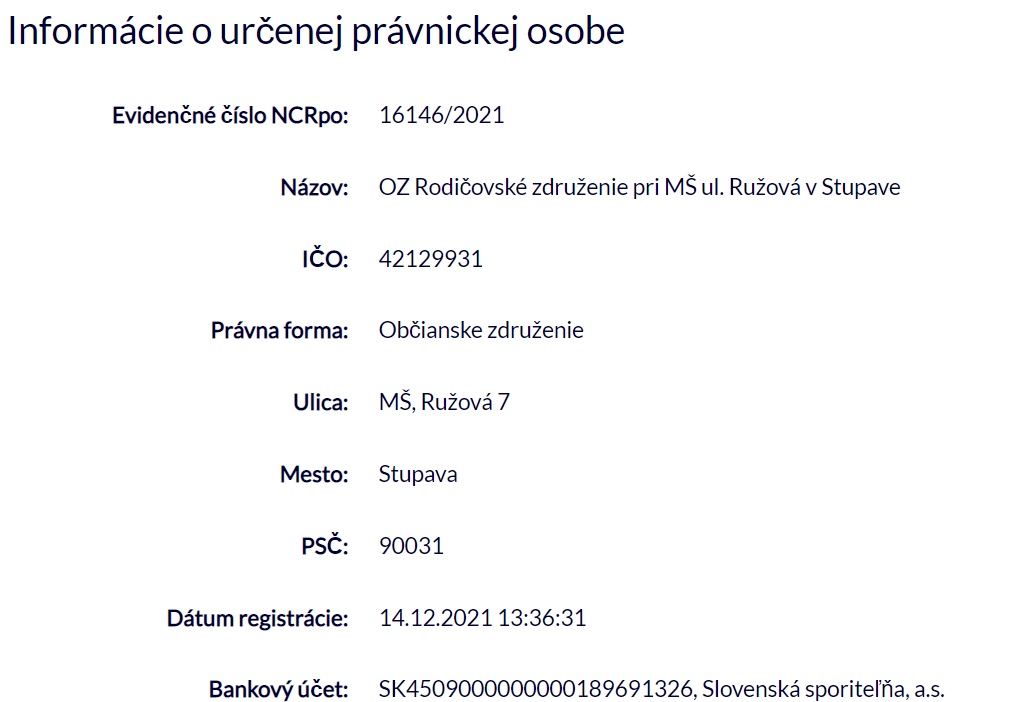 